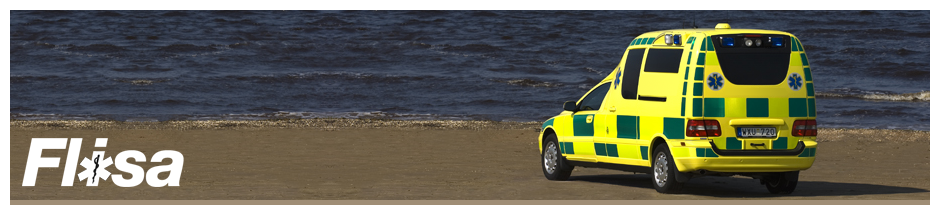 

Årets temadag kommer handla om Framtidens kompetens i Svensk Ambulanssjukvård. Vi kommer beröra regeringens utredning ”Framtidens specialistsjuksköterska” samt få höra Svensk Sjuksköterskeförenings remissvar på utredningen.Vad innebär utbildningen ”Klinisk Avancerad Sjuksköterska” och är det rätt väg att gå?Det blir även fokus på sjukvård i oländig terräng och sjukvårdens ansvarsgränser.Varmt välkomna till en innehållsrik dag!FLISA Temadag 15 maj 2019  09.00 – 16.00Plats: Svenska Läkaresällskapet StockholmVälkommen med anmälan till  på mejl anders.sandvik@regionvastmanland.se före den 7 maj,
Pris: 995:- för temadag, kaffe, lunch och kaffe 
faktureras 10 dagar. Föreningen för svensk ambulanssjukvård, Flisa är en ideell organisation, fackligt och politiskt obunden, och består av verksamhetsansvariga (verksamhetschefer), medicinskt ledningsansvariga (nätverket Slas, Sveriges medicinskt ledningsansvariga ambulansläkare i samverkan), och utbildningsansvariga (nätverket Nusa) från Sveriges samtliga sjukvårdsregioner/landsting.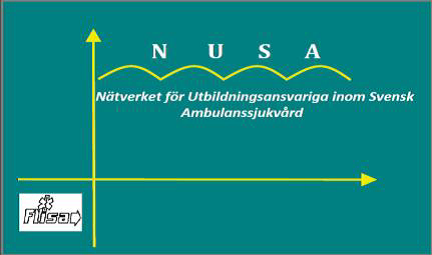 